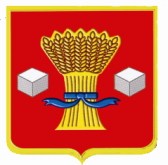 АдминистрацияСветлоярского муниципального района Волгоградской областиПОСТАНОВЛЕНИЕОт 26.07.2023                    № 996В соответствии со статьей 78 Бюджетного кодекса Российской Федерации, Федеральным законом от 06 октября 2003 года № 131-ФЗ «Об общих принципах организации местного самоуправления в Российской Федерации», статьями 30, 31 Федерального закона от 26 октября 2002 года № 127-ФЗ «О несостоятельности (банкротстве)», Федеральным законом от 14 ноября 2002 года № 161-ФЗ «О государственных и муниципальных унитарных предприятиях», руководствуясь Уставом Светлоярского муниципального района Волгоградской области,п о с т а н о в л я ю:1. Утвердить Порядок предоставления субсидии (финансовой помощи) муниципальным унитарным предприятиям Светлоярского муниципального района Волгоградской области для восстановления платежеспособности (санации) (прилагается).2. Постановление администрации Светлоярского муниципального района Волгоградской области от 09.06.2016 № 845 «Об утверждении Порядка предоставления субсидий муниципальным унитарным предприятиям, оказывающим услуги сфере водоснабжения населения, водоотведения, в целях погашения кредиторской задолженности» считать утратившим силу.3. Отделу по муниципальной службе, общим и кадровым вопросам (Иванова Н.В.) администрации Светлоярского муниципального района Волгоградской области разместить настоящее постановление на официальном сайте Светлоярского муниципального района Волгоградской области.4. Отделу бюджетно-финансовой политики (Коптева Е.Н) администрации Светлоярского муниципального района Волгоградской области разместить настоящее постановление в сети Интернет на финансовом портале Светлоярского муниципального района Волгоградской области.5. Настоящее постановление вступает в силу со дня его подписания.6. Контроль  за   исполнением   настоящего   постановления   возложить на заместителя главы Светлоярского муниципального района Волгоградской области Евдокимову Л.А.Глава  муниципального района                                                           В.В. ФадеевПодхватилина О.И.                                                     Утвержден                                                                                    постановлением                                                                                    администрации Светлоярского                                                                                    муниципального района                                                                                       Волгоградской области                                                                                    от ________________ № ____Порядок предоставления субсидии (финансовой помощи) муниципальным унитарным предприятиям Светлоярского муниципального района Волгоградской области для восстановления платежеспособности (санации)	1. Настоящий Порядок устанавливает процедуру предоставления субсидии из бюджета Светлоярского муниципального района Волгоградской области муниципальным унитарным предприятиям (далее - предприятие) для оказания финансовой помощи в целях восстановления платежеспособности (санации).2. Субсидии предприятиям (за исключением субсидий муниципальным учреждениям) предоставляются на безвозмездной и безвозвратной основе в целях восстановления платежеспособности предприятия, возмещения недополученных доходов и (или) финансового обеспечения (возмещения) затрат в связи с производством (реализацией) товаров (за исключением подакцизных товаров, кроме автомобилей легковых и мотоциклов, винодельческих продуктов, произведенных из выращенного на территории Российской Федерации винограда), выполнением работ, оказанием услуг.3. Критерием предоставления субсидии является наличие у предприятия признаков банкротства, установленных пунктом 2 статьи 3 Федерального закона от 26.10.2002 № 127-ФЗ «О несостоятельности (банкротстве)», требующих предоставления собственником имущества предприятия в рамках мер по предупреждению банкротства финансовой помощи в размере, достаточном для погашения денежных обязательств, обязательных платежей и восстановления платежеспособности должника.4. Главным распорядителем средств бюджета Светлоярского муниципального района Волгоградской области, предусмотренных на предоставление субсидии, является администрация Светлоярского муниципального района Волгоградской области (далее - Администрация).5. Субсидия предоставляется в пределах бюджетных ассигнований, предусмотренных бюджетом Светлоярского муниципального района Волгоградской области на соответствующий финансовый год и на плановый период.6. Основанием для предоставления субсидии предприятию является соглашение о предоставлении субсидии (финансовой помощи), заключаемое между Администрацией и предприятием, согласно приложению 1.7. Для получения субсидии предприятие представляет в Администрацию следующие документы:- заявление о предоставлении субсидии согласно приложению 2;- копию устава предприятия;- оценку финансово-экономического состояния предприятия за три предшествующих и текущий годы, содержащую вывод о наличии признаков банкротства и причинах неудовлетворительной структуры баланса предприятия;- план мер, направленных на санацию платежеспособности предприятия;- список кредиторов предприятия, упорядоченный по величине задолженности, с указанием сроков возникновения и погашения задолженности, а также вступившие в силу судебные решения, подтверждающие размер кредиторской задолженности, и копии предъявленных к исполнению исполнительных документов, выданных на основании судебных актов, с указанием кредитора и величины взыскиваемой суммы (либо реестр требований кредиторов);- справку налогового органа по месту налогового учета предприятия о состоянии расчетов предприятия по налогам, сборам и взносам по состоянию на последнюю отчетную дату, предшествующую дате заключения соглашения о санации;- документы, подтверждающие наличие и размер ранее предоставленных предприятию отсрочек (рассрочек) по уплате налогов и сборов, инвестиционного налогового кредита, срок действия которых не истек на дату утверждения плана мер;- копии бухгалтерской отчетности предприятия за три последних года и на последнюю отчетную дату, предшествующую дате заключения соглашения о предоставлении субсидии (финансовой помощи).8. Перечисление средств предприятию осуществляется в сроки, установленные соглашением о предоставлении субсидии, заключаемым между Администрацией и предприятием.9. Предприятие обязано использовать субсидию по целевому назначению. Нецелевое использование бюджетных средств влечет применение мер ответственности, предусмотренных бюджетным, административным и уголовным законодательством. В случае нецелевого использования субсидия подлежит возврату.10. Администрация со дня выявления нецелевого использования субсидии прекращает предоставление субсидии и в течение 3 рабочих дней направляет требование о возврате субсидии в бюджет Светлоярского муниципального района Волгоградской области.11. Требование о возврате субсидии в случае ее нецелевого использования должно быть исполнено Предприятием в течение 5 рабочих дней с момента получения указанного требования.12. Предприятие обязано произвести возврат суммы полученной субсидии в бюджет Светлоярского муниципального района Волгоградской области в случаях:- нецелевого использования субсидии;- предоставления недостоверных сведений, установленных п. 14 настоящего Порядка;- неиспользования субсидии.Расчет суммы субсидии, подлежащей возврату, производится по формуле:Св = Со - Сбн,где Св - сумма субсидии, подлежащая возврату; Со - общий объем полученной субсидии, Сбн - объем субсидии, использованной без нарушений.13. В случае невозврата субсидии сумма, израсходованная с нарушением, подлежит взысканию в порядке, установленном законодательством Российской Федерации.14. Предприятие обязано обеспечить ведение учета расходования полученной субсидии и представление сведений о произведенных расходах в Администрацию. Сведения направляются в течение 5 рабочих дней со дня осуществления расходов с приложением копий подтверждающих документов по форме согласно приложению 3.15. В случае непредставления в установленные сроки сведений, указанных в пункте 14 настоящего Порядка, Администрация приостанавливает финансирование субсидий предприятия.16. Ответственность за целевое использование бюджетных средств, а также за достоверность представляемых документов и сведений несет руководитель предприятия.17. Контроль за целевым использованием бюджетных средств предприятием осуществляет главный распорядитель бюджетных средств, предоставляющий субсидию и орган муниципального финансового контроля.Управляющий делами                                                                         С.В. МарининаПриложение 1к Порядку предоставлениясубсидии (финансовой помощи)муниципальным унитарным предприятиямСветлоярского муниципального районаВолгоградской областидля восстановленияплатежеспособности (санации)СОГЛАШЕНИЕо предоставлении субсидиир.п Светлый Яр                                                                    «__» _________ 20__ г.Администрация Светлоярского муниципального района Волгоградской области, именуемая в дальнейшем Администрация, в лице главы Светлоярского муниципального района Волгоградской области Фадеева В.В., действующего на основании Устава с одной стороны, и Муниципальное унитарное предприятие «_____________», именуемое в дальнейшем Предприятие, в лице ______________, действующего на основании _______________, с другой стороны, руководствуясь ст. 31 Федерального закона от 26.10.2002 № 127-ФЗ «О несостоятельности (банкротстве)», в соответствии с Порядком предоставления субсидии (финансовой помощи) муниципальным унитарным предприятиям Светлоярского муниципального района Волгоградской области для восстановления платежеспособности (санации), утвержденным постановлением администрации Ольховского муниципального района от «__» _______ № ___, заключили настоящее соглашение о нижеследующем:1. Предмет соглашения1.1. В соответствии с настоящим соглашением, в целях предупреждения банкротства Предприятия, Администрация до момента подачи в арбитражный суд заявления о признании Предприятия банкротом принимает меры по предупреждению банкротства и восстановлению платежеспособности Предприятия в виде предоставления Предприятию субсидии (финансовой помощи) для погашения денежных обязательств, обязательных платежей и восстановления платежеспособности на цели, указанные в пункте 1.2 настоящего соглашения, в пределах бюджетных ассигнований, предусмотренных бюджетом Светлоярского муниципального района Волгоградской области на соответствующий финансовый год и на плановый период.1.2. Субсидия предоставляется для погашения Предприятием денежных обязательств, требований о выплате кредиторской задолженности.1.3. Неотъемлемой частью настоящего соглашения является список кредиторов Предприятия, упорядоченный по величине задолженности, с указанием сроков возникновения и погашения задолженности, а также вступивших в силу судебных решений, подтверждающих размер кредиторской задолженности, и копий предъявленных к исполнению исполнительных документов, выданных на основании судебных актов, с указанием кредитора и величины взыскиваемой суммы.2. Обязанности сторон2.1. Администрация обязана:- в срок до «__» ________ г. предоставить Предприятию субсидию в сумме _____ рублей (либо подписывается график предоставления субсидии);- прекратить предоставление субсидии со дня выявления нецелевого использования субсидии Предприятием и в течение 3 рабочих дней направить требование о возврате субсидии в бюджет Ольховского муниципального района;- приостановить предоставление субсидии в случае непредставления Предприятием в установленные сроки сведений о произведенных расходах полученной субсидии.2.2. Предприятие обязано:- использовать субсидию по целевому назначению;- вести учет расходования полученной субсидии;- представлять сведения о произведенных расходах полученной субсидии в Администрацию. Сведения направляются в течение 3 рабочих дней со дня осуществления расходов с приложением копий подтверждающих документов (в том числе платежных документов с отметкой банка);- произвести возврат суммы субсидии, использованной с нарушением, в случаях:нецелевого использования субсидии;предоставления недостоверных сведений о расходовании субсидии, определенных Порядком предоставления субсидии (финансовой помощи) муниципальным унитарным предприятиям Светлоярского муниципального района Волгоградской области для восстановления платежеспособности (санации).3. Срок соглашения3.1. Соглашение заключено на срок _________.3.2. Соглашение прекращается с даты:- подачи в арбитражный суд заявления о признании Предприятия банкротом;- истечения срока действия настоящего соглашения.4. Ответственность сторон4.1. Ответственность за целевое использование бюджетных средств, а также за достоверность представляемых документов и сведений несет руководитель Предприятия.4.2. Нецелевое использование бюджетных средств влечет применение мер ответственности, предусмотренных бюджетным, административным и уголовным законодательством.5. Особые условия5.1. Контроль за целевым использованием Предприятием бюджетных средств осуществляет главный распорядитель бюджетных средств, предоставляющий субсидию, и орган муниципального финансового контроля.5.2. Администрация вправе отказаться от исполнения настоящего соглашения в случае неоднократного неисполнения Предприятием условий настоящего соглашения.5.3. В случае прекращения (расторжения) настоящего соглашения неиспользованные денежные средства, а также субсидия, использованная не по целевому назначению, подлежат возврату в бюджет Светлоярского муниципального района Волгоградской области в сроки, указанные в пункте 2.2 настоящего соглашения.5.4. В случае прекращения (расторжения) настоящего соглашения стороны в течение 3 рабочих дней с даты расторжения составляют акт сверки.5.5. Соглашение составлено в двух экземплярах, имеющих одинанковую юридическую силу.Адреса, реквизиты и подписиПриложение 2к Порядку предоставлениясубсидии (финансовой помощи)муниципальным унитарным предприятиямСветлоярского муниципального районаВолгоградской областидля восстановленияплатежеспособности (санации)ЗАЯВЛЕНИЕ           о предоставлении субсидии (финансовой помощи) в целях предупреждения банкротства и восстановления платежеспособности (санации)                   муниципальному унитарному предприятиюПрошу предоставить субсидию ____________________________________________________________________________________________________________                              (наименование юридического лица)______________________________________________________________________________________________________________________________________                                                 (адрес, контактный телефон)в  целях  предупреждения  банкротства  и  восстановления платежеспособностимуниципального унитарного предприятия (санации).Наименование и реквизиты:___________________________________________________________________Полное и сокращенное наименование:_________________________________________________________________________________________________________________________________________________________________________________________________________Юридический и фактический адрес:_________________________________________________________________________________________________________________________________________________________________________________________________________Тел./факс: ____________ ИНН: __________________КПП: __________________ ОГРН: __________________________________________Свидетельство ОГРН:_________________________________________________________________________________________________________________________________                                      (серия, номер, кем и когда выдано)Р/сч:_________________в_____________________________________________                                                                                       (наименование банка)К/сч:________________________БИК ____________________________________Приложения:    1. ___________________________________________________________________    2. ___________________________________________________________________    ... ___________________________________________________________________Всего  на  _____  листах,  прошитых  и пронумерованных, скрепленных печатьюпредприятия.Руководитель ______________________ (_____________________________________)                    (подпись)                (фамилия, имя, отчество)Главный бухгалтер _________________ (_____________________________________)                      (подпись)              (фамилия, имя, отчество)Приложение 3к Порядку предоставлениясубсидии (финансовой помощи)муниципальным унитарным предприятиямСветлоярского муниципального районаВолгоградской областидля восстановленияплатежеспособности (санации)                                   ОТЧЕТ               об использовании субсидии (финансовой помощи)            в целях предупреждения банкротства и восстановления                       платежеспособности (санации)МУП ___________________________________________________________________Отчетный период: с ___________ по ____________Остаток средств субсидии на начало отчетного периода: ________ руб.Руководитель МУП _____________/_____________/Главный бухгалтер МУП _____________/_____________/    М.П.«__» _____________ 20__ г.Отметка Учредителя о принятии и проверке отчета _______________  (на дату составления отчета)АдминистрацияАдминистрацияАдминистрацияПредприятиеПредприятиеПредприятиеНаименование статей расходовНаименование кредитораОбъем задолженности согласно реестру обязательств, подлежащей погашению за счет бюджетных ассигнований, рублейРеквизиты документов, подтверждающих возникновение задолженностиНомер и дата платежного документа, подтверждающего погашение задолженностиСумма платежного документа, рублейНеиспользованный остаток субсидии по состоянию на _______,рублейПричины возникновения неиспользованного остатка субсидии12345678ИТОГО: